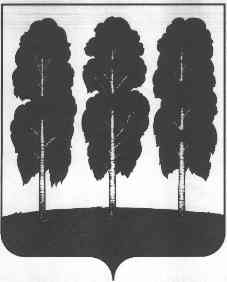 ДУМА БЕРЕЗОВСКОГО РАЙОНАХАНТЫ-МАНСИЙСКОГО АВТОНОМНОГО ОКРУГА-ЮГРЫ РЕШЕНИЕот 04.06.2009	№ 459пгт. БерезовоО Положении о порядке финансирования расходов на обеспечение деятельности Координационного совета представительных органов муниципальных образований Березовского района (заголовок изложен в редакции решения Думы от 14.10.2019 № 463)(с изменениями внесенными решением Думы от 22.12.2010 № 698)(с изменениями внесенными решением Думы от 07.09.2017 № 187)(с изменениями внесенными решением Думы от 14.10.2019 № 463)В соответствии с Федеральным законом от 06.10.2003 № 131-ФЗ «Об общих принципах организации местного самоуправления в Российской Федерации», уставом Березовского района, регламентом Думы района, положением о Координационном совете представительных органов муниципальных образований Березовского района,(преамбула изложена в редакции решения Думы от 14.10.2019 № 463)Дума района РЕШИЛА:1. Утвердить Положение о порядке финансирования расходов на обеспечение деятельности Координационного совета представительных органов муниципальных образований Березовского района (прилагается).(пункт 1 изложен в редакции решения Думы от 14.10.2019 № 463)2. Опубликовать настоящее решение в районной газете «Жизнь Югры».3. Настоящее решение вступает в силу со дня его официального опубликования в районной газете «Жизнь Югры». Глава Березовского района	В.Н. МальцевПриложение к решениюДумы Березовского районаот 04.06.2009 № 459ПОЛОЖЕНИЕ О порядке финансирования расходов на обеспечение деятельности Координационного совета представительных органов местного самоуправления муниципальных образований Березовского района (заголовок изложен в редакции решения Думы от 14.10.2019 № 463)1. Настоящее Положение разработано в соответствии с Федеральным законом от 06 октября 2003 года № 131-ФЗ «Об общих принципах организации местного самоуправления в Российской Федерации», уставом Березовского района, Регламентом Думы района, Положением о Координационном совете представительных органов муниципальных образований Березовского района и определяет порядок финансирования расходов на обеспечение деятельности Координационного совета представительных органов муниципальных образований Березовского района (далее-Координационный совет), в том числе на организацию и проведение заседаний Координационного совета, на возмещение расходов членам Координационного совета согласно подпункту 6.1. пункта 6 настоящего Положения.2. Координационный совет создается с целью обеспечения взаимодействия представительных органов городских и сельских поселений Березовского района и Думы района.Состав членов Координационного совета формируется в соответствии с Положением о Координационном совете и утверждается решением Думы района.(в пункт 1 внесены изменения решением Думы от 07.09.2017 № 187)(пункты 1, 2 изложены в редакции решения Думы от 14.10.2019 № 463)3. Расходы на обеспечение деятельности Координационного совета, в том числе на организацию и проведение заседаний Координационного совета, на возмещение расходов членам Координационного совета согласно подпункта 6.1. пункта 6 настоящего Положения, предусматриваются за счет средств соответствующих бюджетов на очередной финансовый год и на плановый период в соответствии с классификацией расходов бюджетов Российской Федерации. (пункт 3 положения изложен в редакции решения Думы от 22.12.2010 № 698)(в пункт 3 внесены изменения решением Думы от 07.09.2017 № 187)4. Проект объема предварительных расходов на обеспечение деятельности Координационного совета на очередной финансовый год разрабатывается аппаратом Думы Березовского района и представляется в отдел по бухгалтерскому учету и отчетности администрации района в сроки, установленные Комитетом по финансам в период формирования проекта бюджета района. (пункт 4 изложен в редакции решения Думы от 07.09.2017 № 187)5. Финансирование расходов, связанных с организацией и проведением заседаний Координационного совета, в том числе компенсации расходов членов Координационного совета для участия в заседаниях согласно подпункта 6.1. пункта 6 настоящего Положения, устанавливается правовыми актами соответствующих муниципальных образований, осуществляется согласно смете расходов, утверждаемой распоряжением председателя Думы Березовского района, главой городского или сельского поселения Березовского района.(пункт 5 положения изложен в редакции решения Думы от 22.12.2010 № 698)(пункт 5 изложен в редакции решения Думы от 07.09.2017 № 187)6. Сметой расходов предусматривается финансирование расходов:6.1. членам Координационного совета для участия в заседании, в том числе: 6.1.1. дополнительные расходы, связанные с проживанием вне места постоянного жительства (суточные); 6.1.2. оплата расходов по проезду к месту командирования и обратно; 6.1.3. оплата расходов по найму жилого помещения;6.2. представительские расходы на проведение заседания Координационного совета. (пункт 6 изложен в редакции решения Думы от 07.09.2017 № 187)7. Направление члена Координационного совета для участия в заседании Координационного совета от Думы района производится на основании распоряжения председателя Думы района о подготовке и проведении заседания, члена Координационного совета от городского/сельского поселения Березовского района на основании распоряжения главы городского/сельского поселения Березовского района в соответствии с постановлением председателя Думы района о проведении заседания Координационного совета.(пункт 7 изложен в редакции решения Думы от 07.09.2017 № 187)(пункт 8 утратил силу решением Думы от 07.09.2017 № 187)9. При возвращении с заседания, член Координационного совета представляет в соответствующую бухгалтерию органа местного самоуправления авансовый отчет об израсходованных суммах, в связи с участием в заседании Координационного совета.К авансовому отчету прилагаются лист прибытия/выбытия, служебное задание, оформленные надлежащим образом, документы о найме жилого помещения, документы о фактических расходах на проезд (включая страховой взнос на обязательное личное страхование пассажиров на транспорте, оплату услуг по оформлению проездных документов).(пункт 9 изложен в редакции решения Думы от 07.09.2017 № 187)10. Расходы по найму жилого помещения возмещаются членам Координационного совета по фактическим затратам, подтвержденным соответствующими документами, но не более 4000 рублей в сутки.11. Дополнительные расходы, связанные с проживанием вне места постоянного жительства (суточные), выплачиваются за каждый день нахождения в командировке в размере 500 рублей.(в пункт 11 внесены изменения решением Думы от 07.09.2017 № 187)12. Возмещение расходов, связанных с участием в заседании Координационного совета, производится при предоставлении документов, подтверждающих эти расходы.(в пункт 12 внесены изменения решением Думы от 07.09.2017 № 187)